Další maturitní úlohy s analytickou geometrií, od 27. 5. 2020Úloha I (Z podzimu 2016) 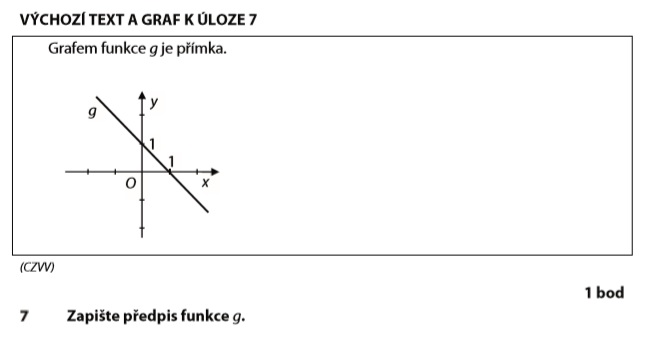 Chceme-li přímku vyjádřit funkčním předpisem, hledáme vlastně její směrnicový tvar. Jaký je sklon přímky (tempo růstu/poklesu, strmost)? -1, protože mezi x = 0 a x = 1 nám výsledné y poklesne o 1. Jaké číslo vyjde, když položíme x = 0? Vyjde 1. Proto platí . Úloha II (Z podzimu 2016) 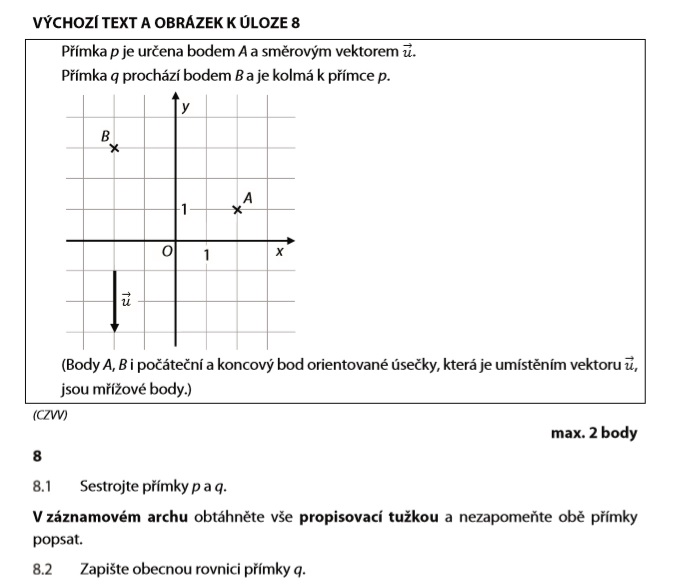 8.1) Směrový vektor u je svislý (vertikální), takže přímka p bude svislá přímka procházející bodem A, což je jednoznačné určení. Přímka q bude kolmá na p, tedy logicky vodorovná (horizontální) a k tomu procházející bodem B, čímž je také jednoznačně určena. Výsledek vypadá takto: 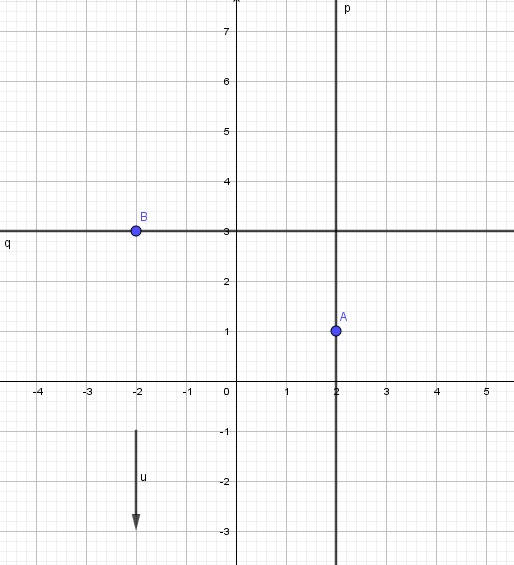 8.2) Přímka q je typická tím, že probíhá ve výšce (y) 3 všemi čísly (x) reálné osy. Jinak řečeno  (zatímco  a vůbec jej neřešíme). Následně upravíme do tvaru  , což je obecná rovnice přímky. Poznámka: Jde o poněkud nezvyklý tvar , kde a = 0, b = 1, c = -3. Úloha III (Z podzimu 2016)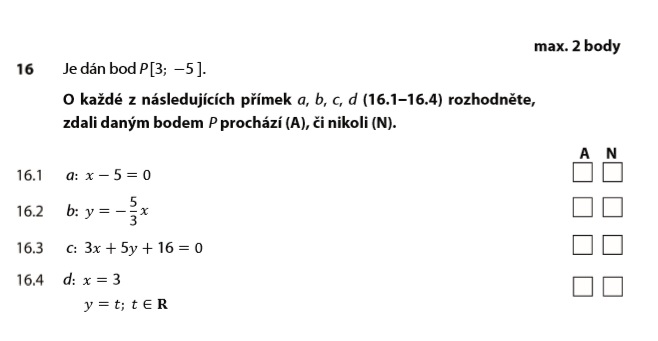 16.1) Přímým dosazením do rovnice , přímka bodem neprochází. 16.2) Přímým dosazením do rovnice , přímka bodem prochází. 16.3) Přímým dosazením do rovnice , přímka bodem prochází. 16.4) Parametrické vyjádření říká „x = 3 (za všech okolností), y = cokoliv“, jde tedy o svislou přímku na vodorovné souřadnici x = 3, zatímco svislá souřadnice probíhá všemi čísly/výškami. Na takové však najdeme i bod P, který má x = 3, y = -5. Přímka bodem P prochází. Výsledné zaškrtání tabulky: N A A A Obrázek přímek a zkoumaného bodu: 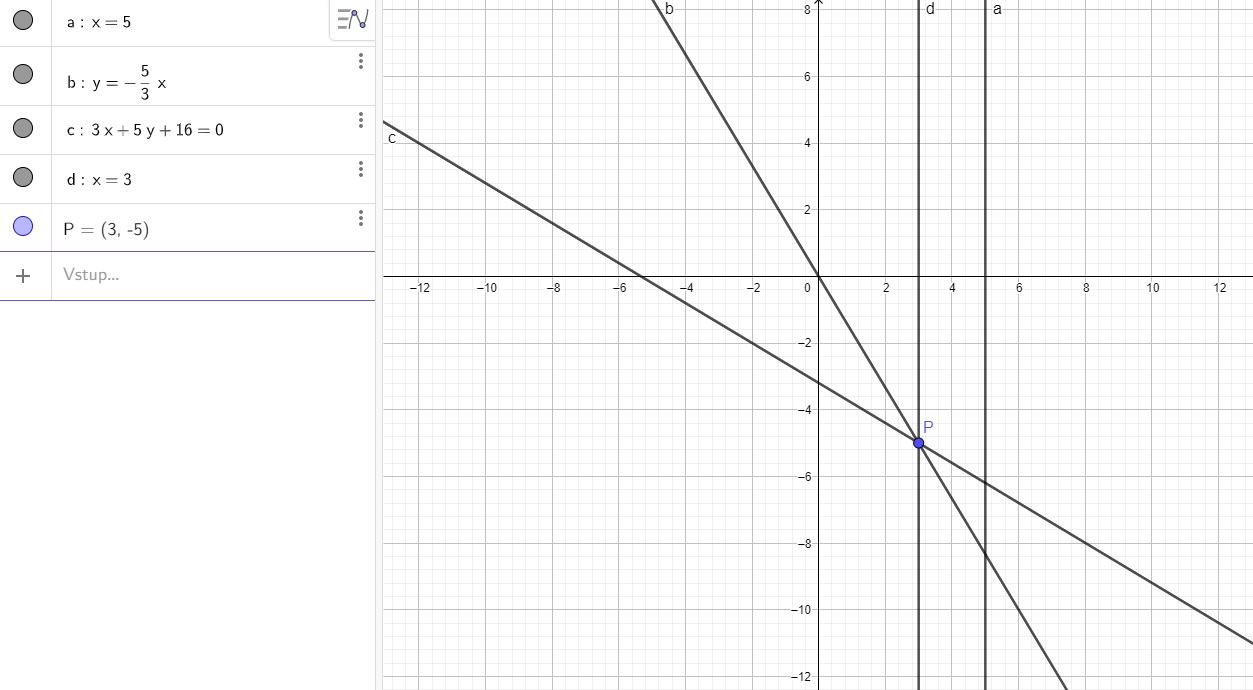 Úloha IV (Z podzimu 2016) 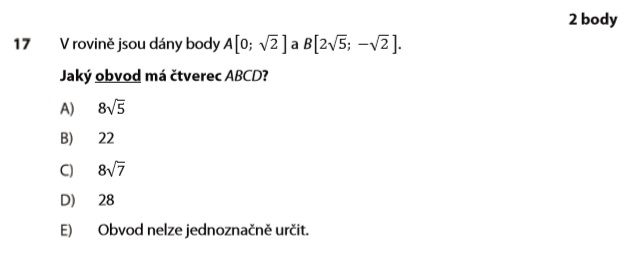 Čtverec má všechny strany stejně dlouhá, obvod je čtyřnásobkem délky (libovolné) strany, tedy  . Délku strany a tedy najdeme jako délku úsečky AB, např. pomocí Pythagorovy věty. (Ilustrováno závěrečným obrázkem.) Pak tedy . Správně je odpověď C). Poznámka: Odpověď D) 28 by odpovídala obsahu příslušného čtverce, podle vzorce . 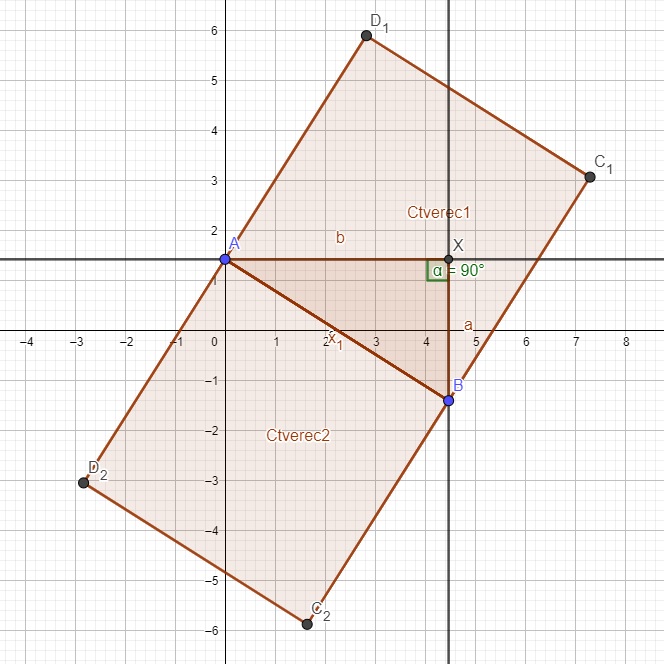 